TAPP MIDDLESCHOOL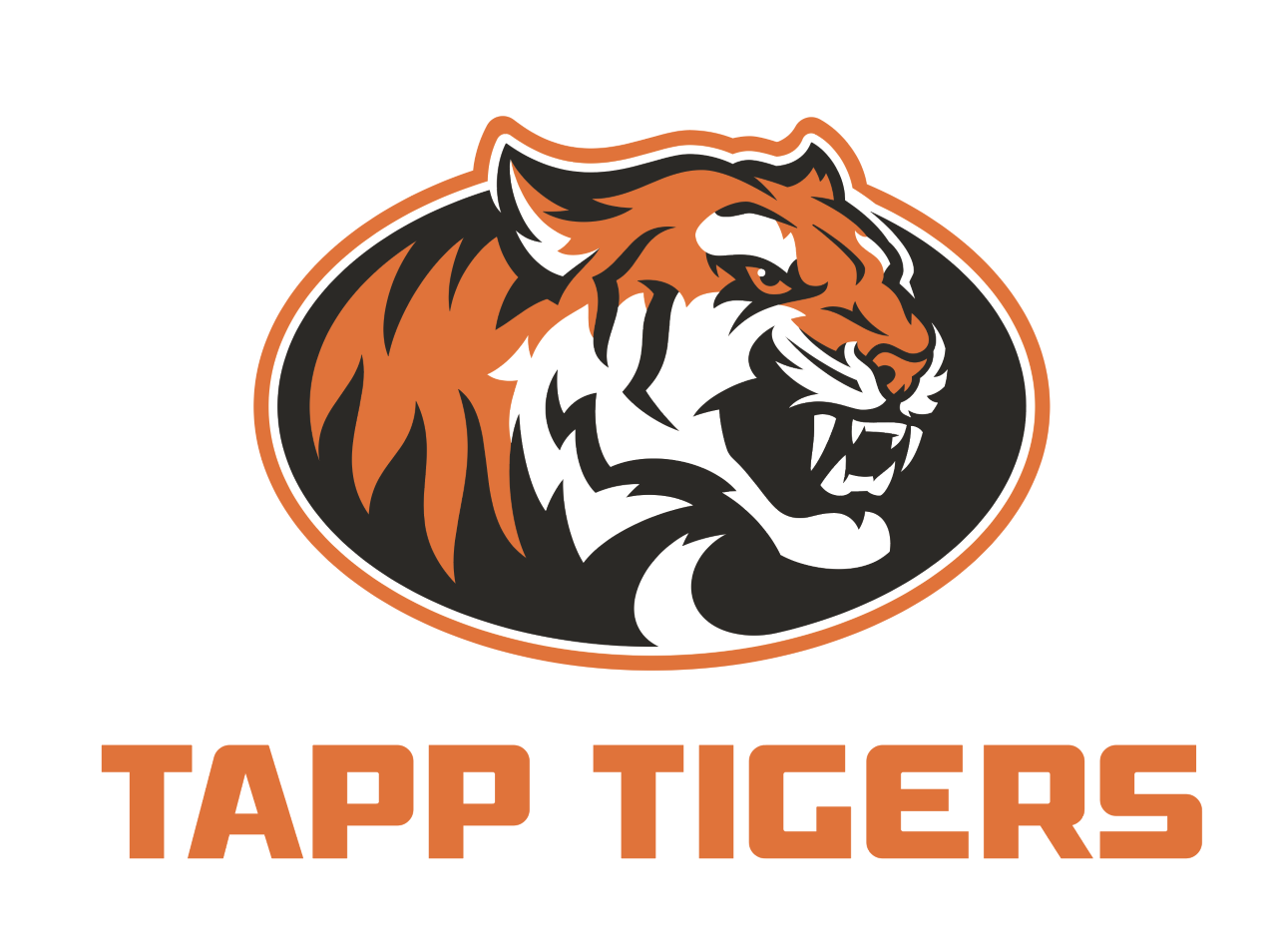 2022-2023 DATA NOTEBOOK